2016 NEW PRODUCTSAmerican Eagle RifleAmerican Eagle RifleAmerican Eagle® rifle ammunition offers consistent, accurate performance at a price that’s perfect for high-volume shooting. We’ve grown this already expansive line for 2016, adding some of the most popular newer calibers on the market. All feature quality bullets, reloadable brass cases and dependable primers.Features & BenefitsAccurate bulletsReloadable brass Consistent primersReliable feeding and function Priced for high-volume shootingPart No.	Description	UPC	MSRPAE300BLK1	300 Blackout, 150-grain FMJ	6-04544-61700-9	$17.95  	AE65GDL1	6.5 Grendel, 120-grain OTM	6-04544-61808-2	$31.95  AE65CRD1	6.5 Creedmoor, 140-grain OTM	6-04544-61801-3	$33.95  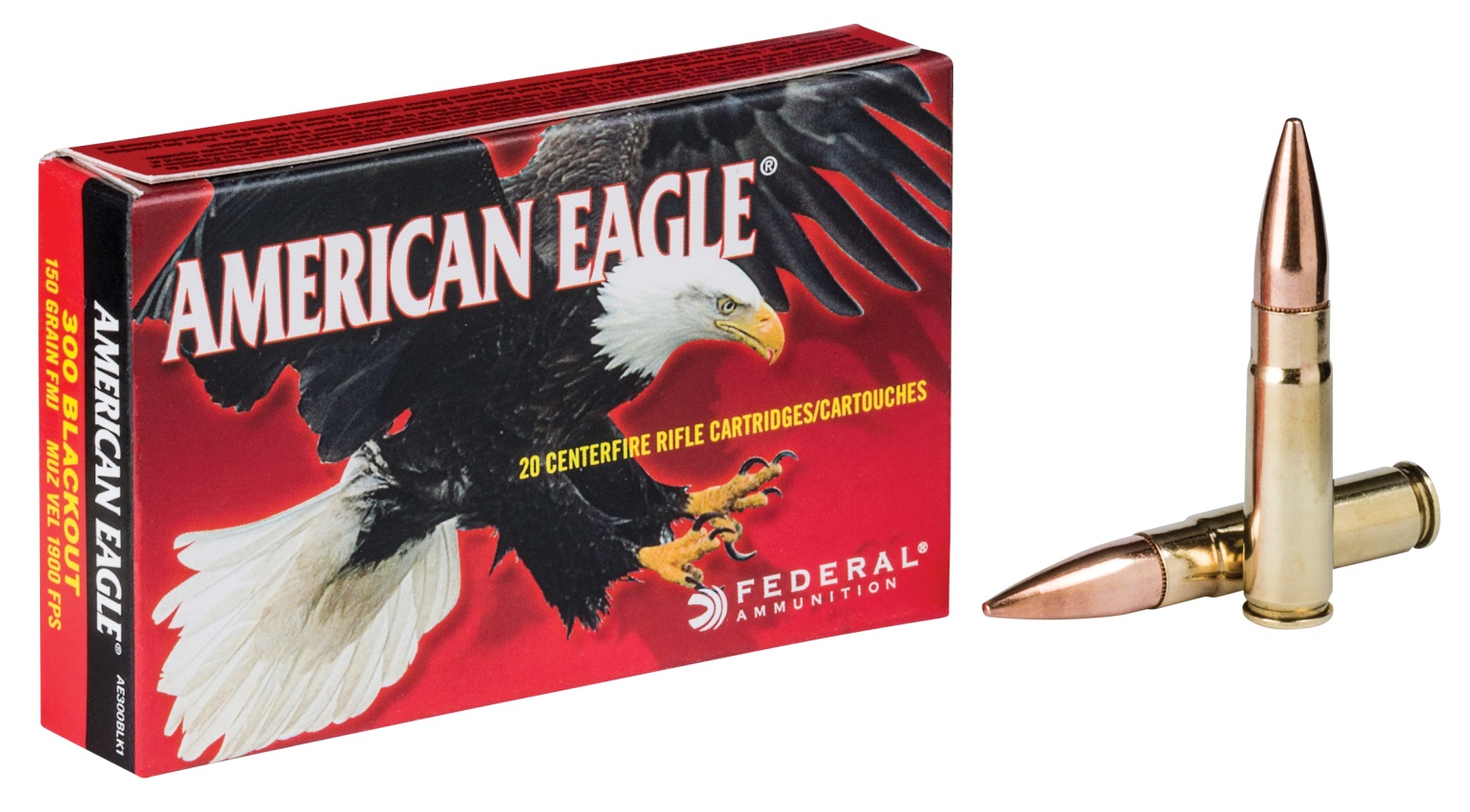 